위 기재 사항은 사실과 틀림없음을 확인합니다.20  .    .     .지원자 :                   (서명)한 동 대 학 교 국제개발혁신연구소 귀 중위 기재 사항은 사실과 틀림없음을 확인합니다.20  .    .     .지원자 :                   (서명)당사는 귀하의 입사지원서를 접수하기에 앞서 개인정보보호 정책에 대한 고지 및 채용 서류 반환에 대한 방침을 안내 중입니다. 아래 사항을 읽고 동의 및 확인 절차를 마친 후에야 입사지원이 가능하오니 이점 양해하여 주시기 바랍니다. 동의 및 확인 시, ☐부분 체크위와 같은 사항에 대하여 동의합니다. ☐위의 안내를 확인하였습니다. ☐년   월    일 지원자        (인) 국제개발혁신연구소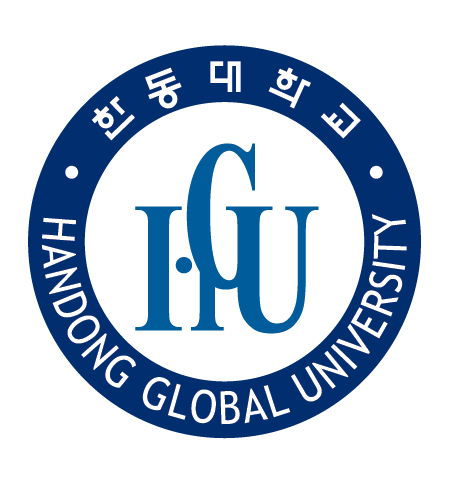 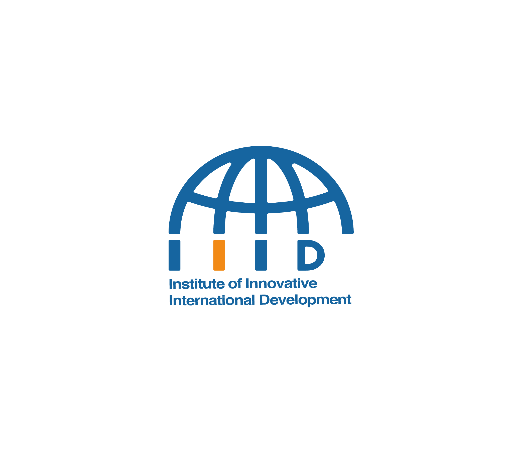 지    원    서Institute of Innovative International Development지 원 분 야성       명(한글)                (한자)                 (영문)(한글)                (한자)                 (영문)(한글)                (한자)                 (영문)(한글)                (한자)                 (영문)(한글)                (한자)                 (영문)(한글)                (한자)                 (영문)(한글)                (한자)                 (영문)(한글)                (한자)                 (영문)사    진칼라, 반명함3Cm * 4Cm최근 3개월 이내생 년 월 일연 령연 령만    세만    세성 별사    진칼라, 반명함3Cm * 4Cm최근 3개월 이내주       소우[     -     ]우[     -     ]우[     -     ]우[     -     ]우[     -     ]우[     -     ]우[     -     ]우[     -     ]사    진칼라, 반명함3Cm * 4Cm최근 3개월 이내전 화 번 호(       )         - (       )         - (       )         - 휴 대 폰휴 대 폰-       --       --       -사    진칼라, 반명함3Cm * 4Cm최근 3개월 이내E-mail 주소            @            @            @            @            @            @            @            @사    진칼라, 반명함3Cm * 4Cm최근 3개월 이내보훈여부병  역병역구분1.병역필 2. 면제 3. 미필1.병역필 2. 면제 3. 미필1.병역필 2. 면제 3. 미필1.병역필 2. 면제 3. 미필면제사유 및 특기사항면제사유 및 특기사항면제사유 및 특기사항병  역군 별병 과계 급계 급복무기간~기   타종  교취  미취  미특  기기   타성  격학   력입학년월일졸업년월일학교명학과(부)소재지평균학점백분위환산점수비 고학   력고등학교(주간∙야간)학   력전문대학(주간∙야간)학   력대학교(주간∙야간)(수료∙졸업)학   력부전공 및 복수전공편입여부학   력대학원(재학∙수료∙졸업)학   력대학원(석사, 박사)(재학∙수료∙졸업)경 력사 항근 무 처직 위담당업무근무기간퇴직사유경 력사 항경 력사 항경 력사 항경 력사 항자 격면 허종 류시행기관취득일자비 고자 격면 허자 격면 허자 격면 허사회봉사활 동봉사기관봉사지역봉사내용봉사기간사회봉사활 동~       (  개월  일)사회봉사활 동~       (  개월  일)국 외연수사항대상국가연수기관연수내용연수기간국 외연수사항~       (  개월  일)국 외연수사항~       (  개월  일)외국어 능력언어공인시험명시행일점수외국어 능력외국어 능력기타 외국어 능력언어수  준기타 외국어 능력상     중     하기타 외국어 능력상     중     하PC활용 능력사용가능 S/W수  준PC활용 능력상     중     하PC활용 능력상     중     하자 기 소 개 서 (자기소개서는 아래 주제를 중심으로 구체적으로 기술하여 주십시오. 굴림체 10포인트로 작성)자 기 소 개 서 (자기소개서는 아래 주제를 중심으로 구체적으로 기술하여 주십시오. 굴림체 10포인트로 작성)지원동기(500자 이내)성격의장단점(500자 이내)아래 항목은 영어 또는 스페인어로 작성 바랍니다.아래 항목은 영어 또는 스페인어로 작성 바랍니다.관련 분야 경력 또는 봉사활동 (700자 이내)파견 후 계획(500자 이내)국제개발혁신연구소Institute of Innovative International Development개인정보 수집 동의 안내한동대학교는『개인정보 보호법』등 관련 법령에 따라 입사지원 및 채용 후 인사관리 등의 목적으로 입사지원자의 개인정보를 수집하고 있습니다. 귀하의 개인정보 수집 및 이용과 관련하여 아래의 내용을 숙지하신 후 개인정보 수집 및 이용에 대한 동의 여부를 결정하시기 바랍니다. 개인정보 수집 동의를 거부하시는 경우 입사전형의 진행이 불가합니다. 1. 수집 및 이용하려는 개인정보 항목 및 목적가. 개인정보 항목- 성명(국문/한자/영문), 사진, 생년월일, 연락처(유선/무선), 주소, 이메일, 학력, 병역사항,어학능력, 자격사항, 보훈여부, 경력사항, 사회경험나. 목적- 입사지원자의 채용 여부 판단기준 및 참고, 지원자와의 연락2. 개인정보의 보유 및 이용기간가. 채용된 입사지원자의 개인정보- 보유기간 : 개인정보 내부관리 규정에 의거 개인정보 파일보유기간 적용- 보유사유 : 재직 중 인사관리, 각종 증명서 발급(재직증명서, 경력증명서, 원천징수영수증 등)나. 채용되지 아니한 입사지원자의 개인정보- 보유기간 : 채용절차 종료 후 3년- 보유사유 : 향후 채용 가능 자원의 관리- 단, 지원자가 삭제 및 파기 요청시 즉시 처리3. 개인정보의 제 3자 제공 동의가. 제공받는 자 : 채용검진을 위한 당사 지정병원나. 제공하는 항목 : 성명, 생년월일채용서류의 반환 등에 관한 안내구인자는 구직자의 채용 여부가 확정된 이후 구직자(확정된 채용대상자는 제외한다)가 채용서류의 반환을 청구하는 경우에는 본인임을 확인한 후 대통령령으로 정하는 바에 따라 반환하여야 한다. 다만, 홈페이지 또는 전자우편으로 제출된 경우나 구직자가 구인자의 요구 없이 자발적으로 제출한 경우에는 그러하지 아니하다.제1항에 따른 구직자의 채용서류 반환 청구는 서면 또는 전자적 방법 등 고용노동부령으로 정하는 바에따라 하여야 한다.구인자는 제1항에 따른 구직자의 반환 청구에 대비하여 대통령령으로 정하는 기간 동안 채용서류를 보관하여야 한다. 다만, 천재지변이나 그 밖에 구인자에게 책임 없는 사유로 채용서류가 멸실된 경우 구인자는 제1항에 따른 채용서류의 반환 의무를 이행한 것으로 본다.구인자는 대통령령으로 정한 반환의 청구기간이 지난 경우 및 채용서류를 반환하지 아니한 경우에는 「개인정보 보호법」에 따라 채용서류를 파기하여야 한다.제1항에 따른 채용서류의 반환에 소요되는 비용은 원칙적으로 구인자가 부담한다. 다만, 구인자는 대통령령으로 정하는 범위에서 채용서류의 반환에 소요되는 비용을 구직자에게 부담하게 할 수 있다.